Тест 7Исключите лишний знак1а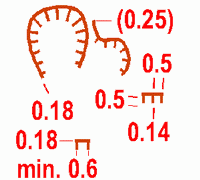 б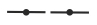 в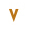 г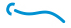 д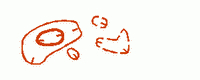 2а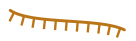 б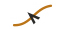 в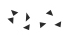 г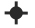 д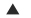 3а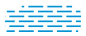 б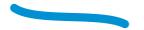 в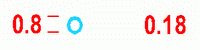 г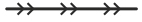 д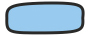 4а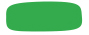 б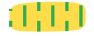 в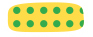 г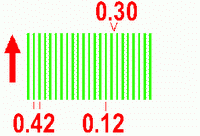 д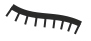 5а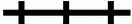 б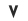 в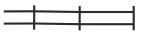 г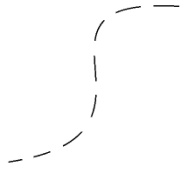 д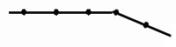 6а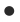 б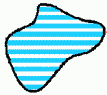 в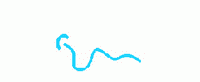 г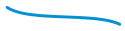 д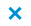 7абвг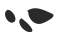 д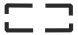 8а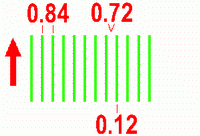 б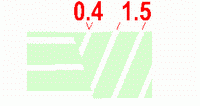 вгд9а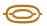 б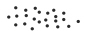 в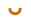 г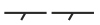 д10аб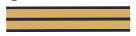 вг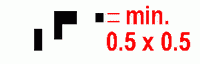 д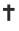 